Wtorek, 21.12.2021r. Dzień dobry Kochani!Dzisiaj wyjątkowy dzień!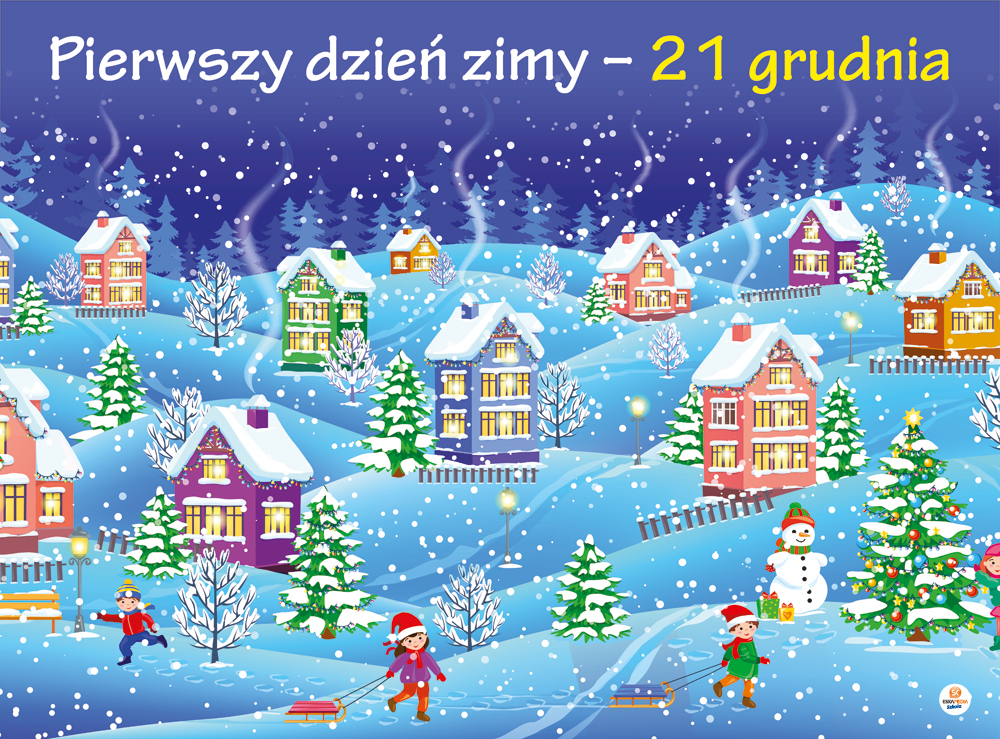 Tak, tak! Od dzisiaj mamy ZIMĘ!Film edukacyjny: „Zima”https://www.youtube.com/watch?v=tcDocaYgq2c Po obejrzeniu filmu spróbujcie odpowiedzieć na pytania:- Jakie w Polsce występują pory roku?- Jak powstaje śnieg?- Które zwierzęta zapadają w sen zimowy?- Gdzie możemy zobaczyć jemiołę?2. Poniżej znajdziecie tekst wiersza Anny Łady-Grodzickiej, pt. „Dziewięć bałwanków” oraz ilustracje do tekstu, patrząc na ilustracje bałwanków nazwijcie je wg treści wiersza używając liczebników porządkowych: pierwszy, drugi itd.„Dziewięć bałwanków”Ten pierwszy bałwanek ma brzuszek pękaty.
I pasek szeroki, co dostał od taty.
Ten drugi bałwanek garnek ma na głowie.
Czy mu w nim nie ciężko?
Kto na to odpowie.Ten trzeci bałwanek też bielutki cały.
W ręku gałąź trzyma, co mu dzieci dały.
A czwarty bałwanek w dużym kapeluszu.
Chyba nic nie słyszy, no bo nie ma uszu.A piąty bałwanek dużą miotłę trzyma.
I chce, żeby długo była mroźna zima.
A szósty bałwanek, zupełnie malutki.
Szepce cichuteńko: „Chcę mieć własne butki”.A siódmy bałwanek, jakby większy nieco.
Woła: „Patrzcie w górę, płatki śniegu lecą”.
A ósmy bałwanek ma kilka wąsików,
kapelusz na głowie i osiem guzików.Bałwanek dziewiąty to wielka chudzina.
Ale głośno krzyczy:
„Niech mróz długo trzyma!”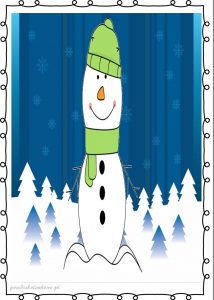 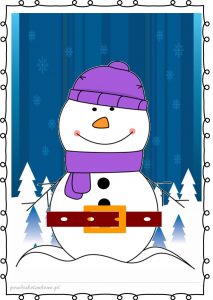 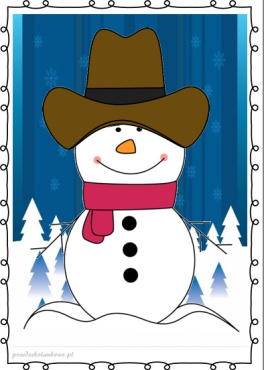 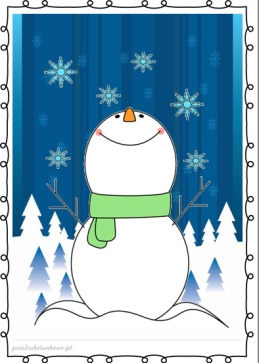 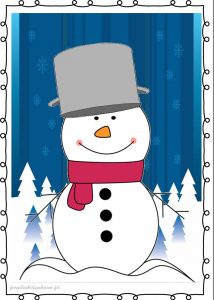 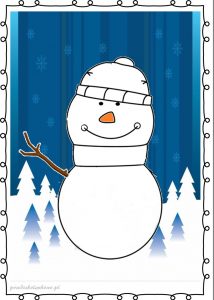 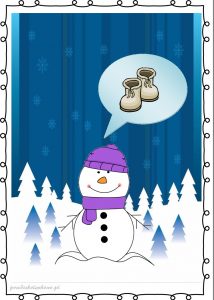 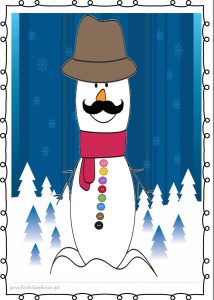 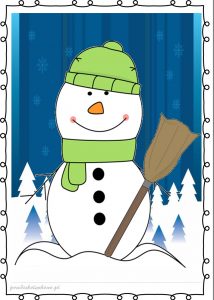 A to jest prawidłowa kolejność bałwanków z wiersza:   1              2             3               4           5               6              7              8              9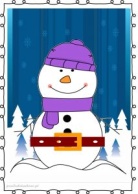 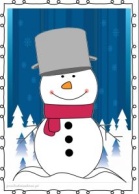 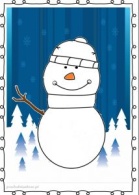 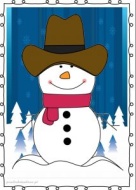 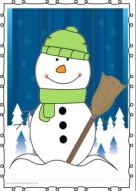 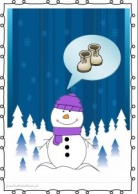 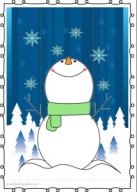 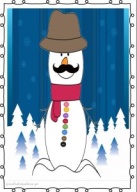 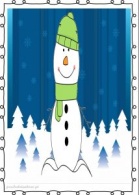  Nauka piosenki „Pada śnieg, pada śnieg, dzwonią dzwonki sań..”Posłuchajcie zimowej piosenki, a potem z pomocą Rodziców nauczcie się jej https://www.youtube.com/watch?v=rKaGr-EZ8go PADA ŚNIEG – TEKST1.Poprzez białe drogi,z mrozem za pan brat pędzą nasze sanie szybkie niby wiatr. Biegnij koniu gniady przez uśpiony las my wieziemy świerk zielony i śpiewamy tak:Ref. : Pada śnieg, pada śnieg, dzwonią dzwonki sań co za radość, gdy saniami można jechać w dalgdy pada śnieg, pada śnieg, dzwonią dzwonki sań a przed nami i za nami wiruje tyle gwiazd. 2.Biegniesz biała drogonie wiadomo jak, nie ma tu nikogo kto by znaczył ślad. Tylko nasze sanie, tylko szybki koń tylko gwiazdy roześmiane i piosenki ton. Czas na ruch „Zimowe ćwiczenia”- ćwiczenia przy muzycehttps://www.youtube.com/watch?v=H08aiHpZK_sPraca plastyczna „Śnieżynki z cukru”https://www.youtube.com/watch?v=Gvf-rjORPwgKarty pracy: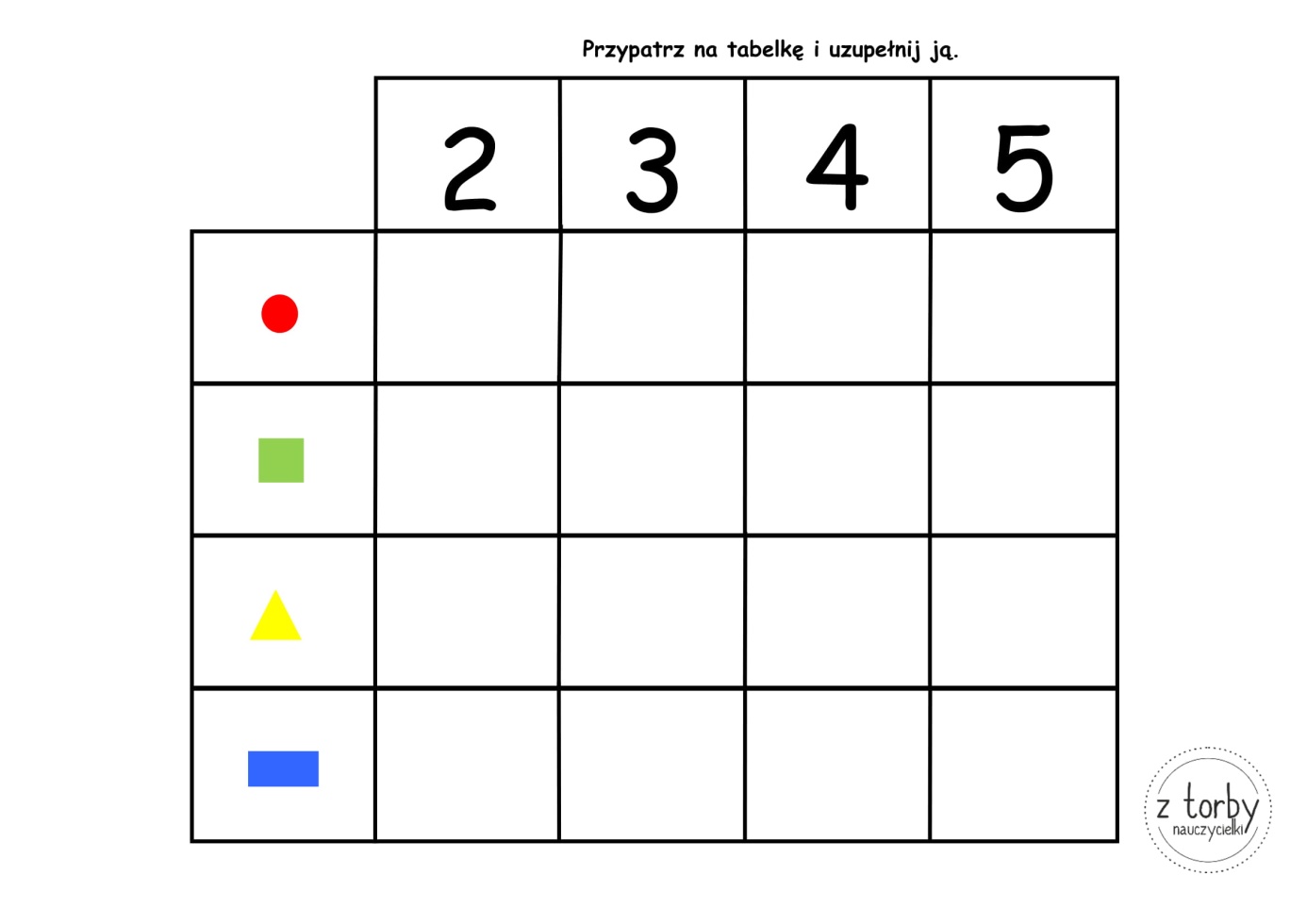 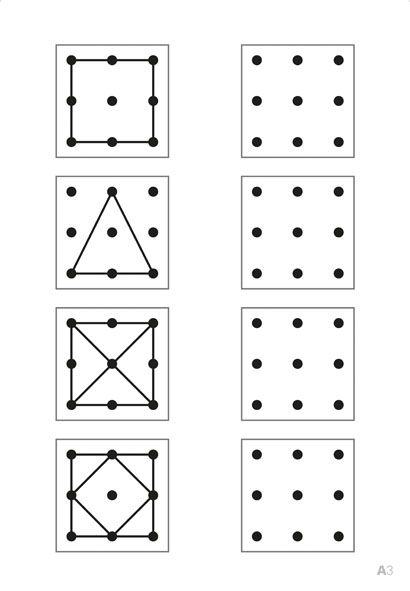 Miłej pracy!Do jutra!Opracowała Iwona ParzonkaWykorzystano materiały ze stron: przedszkouczek.pl, panimonia.pl, ztorbynauczycielki.pl